ПЕТРІВСЬКА СЕЛИЩНА РАДАОЛЕКСАНДРІЙСЬКОГО РАЙОНУКіровоградської областіВИКОНАВЧИЙ КОМІТЕТвул. Святкова, 7, смт Петрове, 28300, тел./факс (05237) 9-72-60, 9-70-73e-mail: sel.rada.petrovo@ukr.net, код в ЄДРПОУ 04364199Р І Ш Е Н Н Я від 29 вересня 2022 року							 № 502                                                                 смт ПетровеПро затвердження протоколу засідання громадської комісії з житлових питань при виконавчому комітеті Петрівської селищної ради від 29 вересня 2022 року № 6    Керуючись пунктом 2 частини «а» статті 30, статтею 40 Закону України «Про місцеве самоврядування в Україні», пунктом 19 Правил обліку громадян, які потребують покращення житлових умов та надання їм жилих приміщень в Українській РСР, затвердженими постановою Ради Міністрів УРСР від 11.12.1984 року № 470, з метою вдосконалення громадського контролю та відкритості при прийнятті виконавчим комітетом рішень з питань квартирного обліку, виконавчий комітет селищної ради В И Р І Ш И В: Затвердити протокол засідання громадської комісії з житлових питань при виконавчомукомітеті Петрівської селищної ради від 29 вересня 2022 року № 6.Заступник селищного голови						Андрій СИДОРЕНКО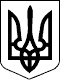 Петрівська селищна рада
Кіровоградської областіПРОТОКОЛзасідання громадської комісії з житлових питань при виконавчому комітеті Петрівської селищної радивід 29 вересня 2022 року                                                                                        № 6смт ПетровеПрисутні:Заступник голови комісії Сидоренко                              заступник селищного голови з питань діяльності виконавчих        Андрій Андрійович               органів радиСекретар комісіїТищенко                                головний спеціаліст відділу справами селищної радиГалина Василівна                      Члени комісії:Нікіфорова                             керуючий справами (секретар) виконавчого комітету селищноїНаталія Миколаївна              радиБеркун                                 староста Петрівської селищної ради (сіл Зелене, Іванівка)Інна ВікторівнаГончаренко                           староста Петрівської селищної ради (сіл Водяне, Маловодяне, Оксана Анатоліївна             Новомануйлівка, Покровка, Олександродар, Сабадашеве)Дяченко                                    староста Петрівської селищної ради (сіл Малинівка, Чечеліївка, Сергій Павлович                  Олександрівка)Красноштан                         староста Петрівської селищної ради (сіл Іскрівка, Новофедо-Людмила Мефодіївна           рівка)Мазур                                     староста Петрівської селищної ради (сіл Козацьке, Лани, Зеле-Антоніна Вікторівна            ний Гай, Олександро-Мар’ївка, Йосипівка)Осіпов                                      староста Петрівської селищної ради (сіл Червонокостянтинівка,Олексій Миколайович          Баштине, Новопетрівка, Лелеківка, Краснопілля)Самофат                                  староста Петрівської селищної ради (сіл Богданівка, Солдатське,Світлана Анатоліївна           Мала Ганнівка)Цапенко                                   староста Петрівської селищної ради (сіл Ганнівка, Володимирів-Ніна Степанівна                   ка, Рядове)Швець                                    староста Петрівської селищної ради (сіл Новий Стародуб, Ма-Наталія Володимирівна        р’янівка, Олімпіадівка, Федорівка, Червоносілля, смт                                              Балахівка)Штурмак                               староста Петрівської селищної ради (сіл Луганка, Братське)                     Роман ВолодимировичП О Р Я Д О К  Д Е Н Н И Й:1.  Про взяття на квартирний облік громадян, які потребують поліпшення житлових умов, при виконавчому комітеті Петрівської селищної ради Байдуллаєвої Дарії Русланівни,            23.05.2006 року народження та Тимчура Романа Олександровича, 25.08.2006 року народження. І. СЛУХАЛ И:    Тищенко Галину Василівну, головного спеціаліста відділу справами селищної ради, про взяття на квартирний облік громадян, які потребують поліпшення житлових умов, при виконавчому комітеті Петрівської селищної ради Байдуллаєвої Дарії Русланівни, 23.05.2006       року народження., дитини, позбавленої батьківського піклування, та Тимчура Романа Олександровича, 25.08.2006 року народження, у яких відсутнє власне житло.ВИРІШИЛИ:        Керуючись пунктом 4 статті 16, статтями 31, 36, 39, 46 Житлового кодексу УРСР, підпунктом 2 пункту «а» статті 30 Закону України «Про місцеве самоврядування в Україні», рекомендувати виконавчому комітету Петрівської селищної ради  взяти на квартирний облік громадян, які потребують поліпшення житлових умов, Байдуллаєву Дарію Русланівну та Тимчура Романа Олександровича, у яких відсутнє власне житло.                                                                                                                                                                   ГОЛОСУВАЛИ:                                                                                                                                          «за» - 13;                                                                                                                                       «проти»- 0;                                                                                                                             «утрималися» - 0Заступник голови  комісії              _________________________    Андрій СИДОРЕНКОСекретар комісії                             __________________________   Галина ТИЩЕНКОЧлени комісії:                                __________________________    Наталія НІКІФОРОВА                                                                                                                                                          __________________________     Інна БЕРКУН                                                        __________________________     Оксана ГОНЧАРЕНКО                                                        __________________________     Сергій ДЯЧЕНКО                                                       ___________________________    Людмила КРАСНОШТАН                                                       ___________________________    Антоніна МАЗУР                                                       ___________________________    Олексій ОСІПОВ                                                       ___________________________    Світлана  САМОФАТ                                                       ___________________________    Ніна ЦАПЕНКО                                                       ___________________________    Наталія ШВЕЦЬ                                                       ___________________________     Роман ШТУРМАК                                      